Беседа «Городецкая роспись».Цель: Познакомить с историей возникновения Городецкого  промысла. Ход занятия.Ребята посмотрите на эти деревянные расписанные изделия.Это городецкая роспись.Городецкая роспись, как её нам не знать.Здесь и жаркие кони, молодецкая стать.Здесь такие букеты, что нельзя описать.Здесь такие сюжеты, что не в сказке сказать.Жёлтый вечер, чёрный конь и купавки как огонь.Птицы смотрят из ларца.Чудо роспись Городца.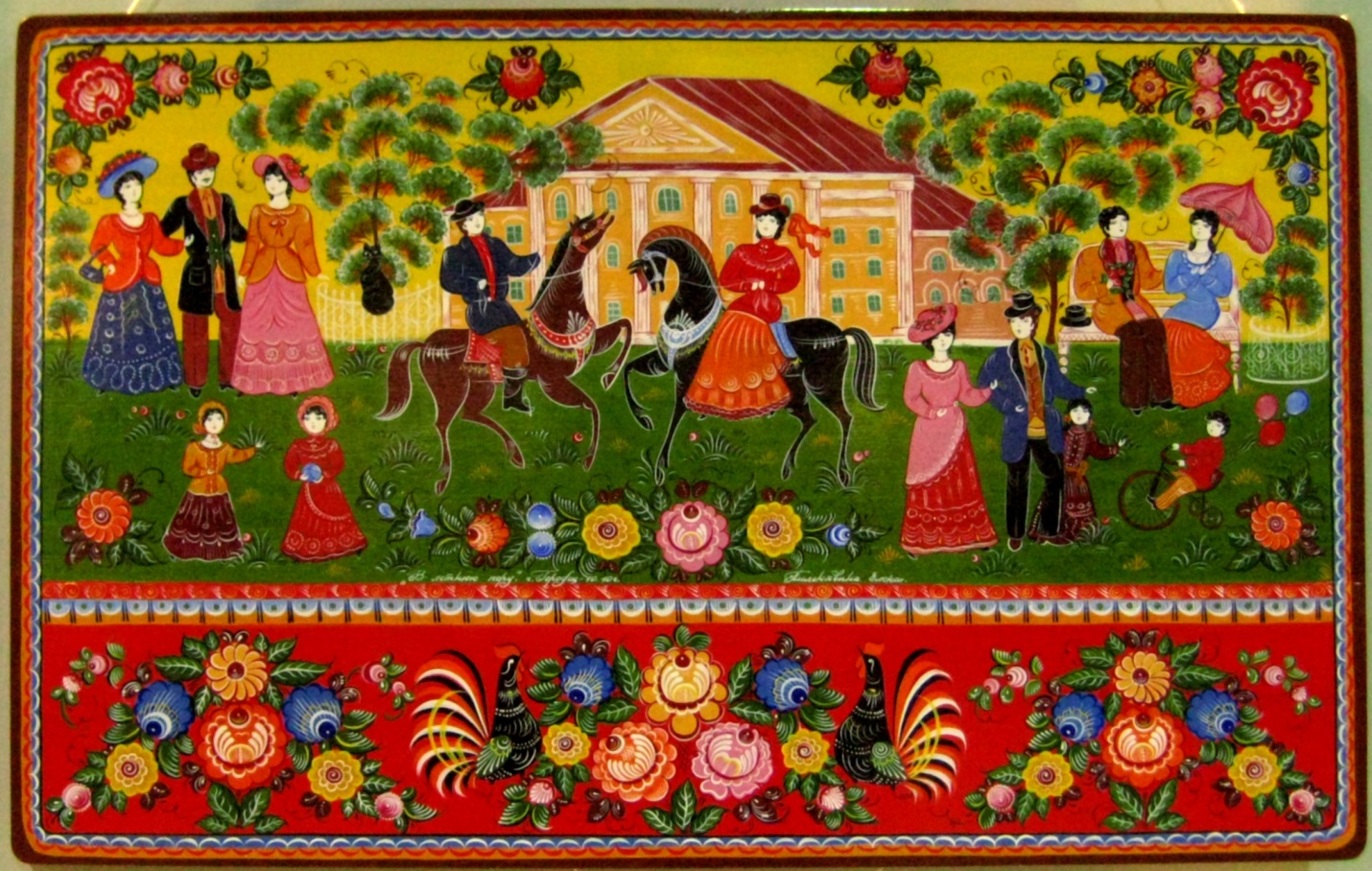 На берегу Волги, раскинулся древний город Городец –древнейший русский город - крепость.      Здесь давным – давно люди начали делать посуду из дерева и расписывать различными узорами .Кто-то вырезал ложки, чашки, миски, солонцы, поставцы точили на токарном станке.  Кто-то изготавливал орудия труда для прядения и ткачества.  Был промысел прялок.    Поверхность донца прялки делилась на ярусы. В верхней части донца воссоздаётся главный сюжет. Это могли быть сцены застолья, гуляний изображались поездки и выезды.Второй ярус разделял верхний и нижний ярусы - поясок. Там рисовали гирлянды цветов или крупный цветок с расходящимися от него листьями.Существовали и другие варианты, орнаментальная полоса изображалась с мотивами птиц и кошек.В нижней части изображались сцены сражения – это были целые картины. В то же время была фабрика  по изготовлению детской мебели и других предметов быта:детские стулья, столы, конь – качалка, шкатулки, чашки,  разделочные доски, блюда, хлебницы.  В настоящее время в качестве фона используют естественный жёлтоватый цвет дерева.  Цвета в узоре не многочисленны, но в очень ярких сочетаниях – красный, синий, зелёный, оранжевый насыщенного тона и его оттенки. Белый и чёрный цвета в росписи имеют особое значение.    Эти  2 цвета обладают свойством оказывать влияние на звучность красок и способствовать благоприятному их сочетанию.Ребята, а какие элементы в росписи используют мастера?Ответы детей (розан, купавка, ягодка, листья, лошадка, птицы).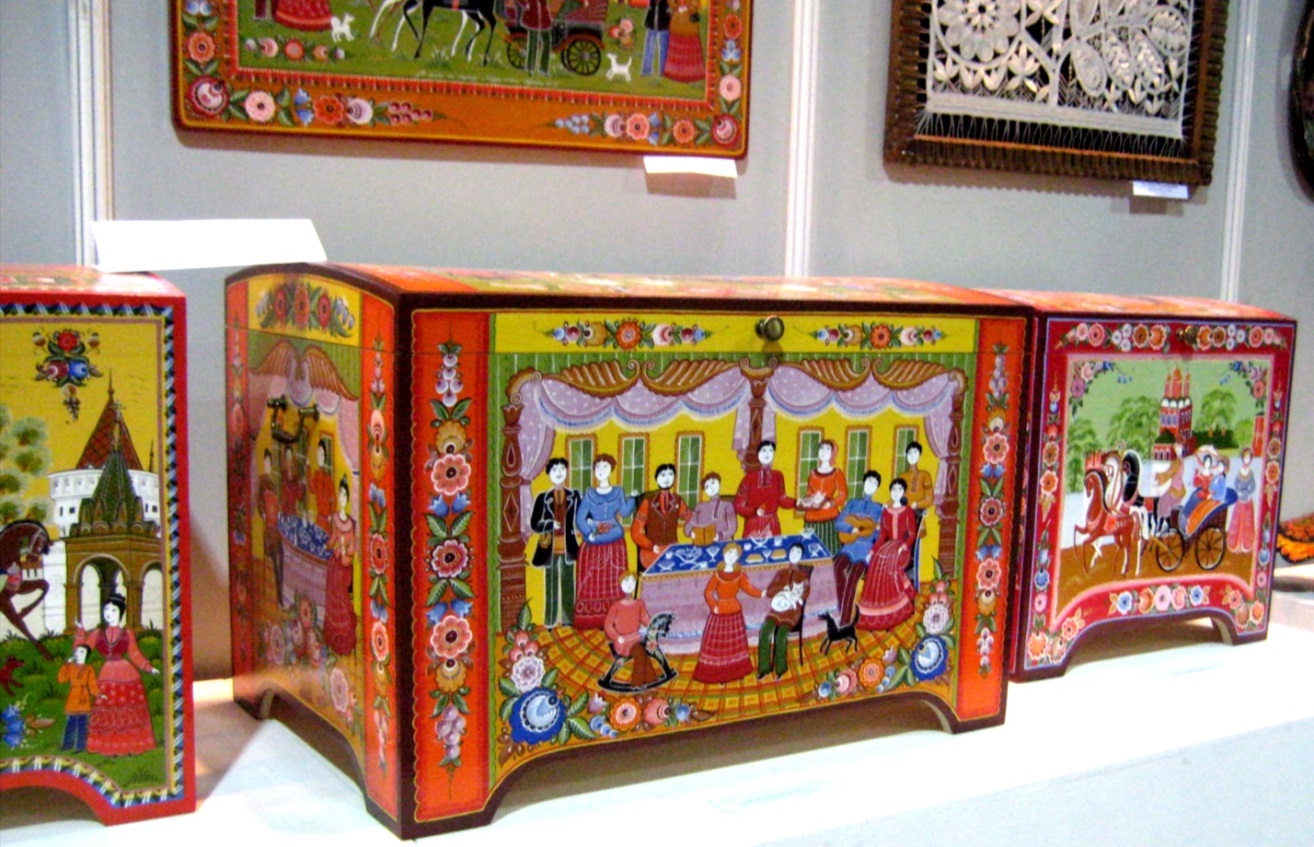 Существует несколько видов композиций1.Цветочная роспись  2.Цветочная роспись с включением мотивов конь и птица.    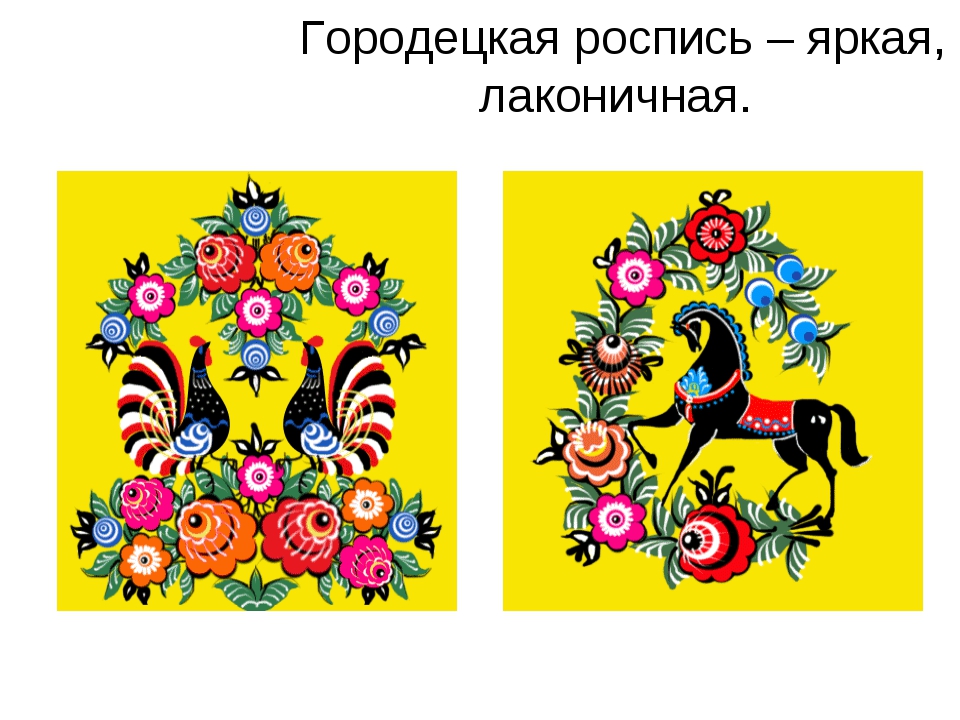 Давайте рассмотрим  этапы росписи розана.Первый этап росписи – подмалёвок. Берётся один цвет и прорисовывается расположение основных элементов узора, (цветы). Так все цветы в своей основе имеют круг, по краю которого рисуются лепестки.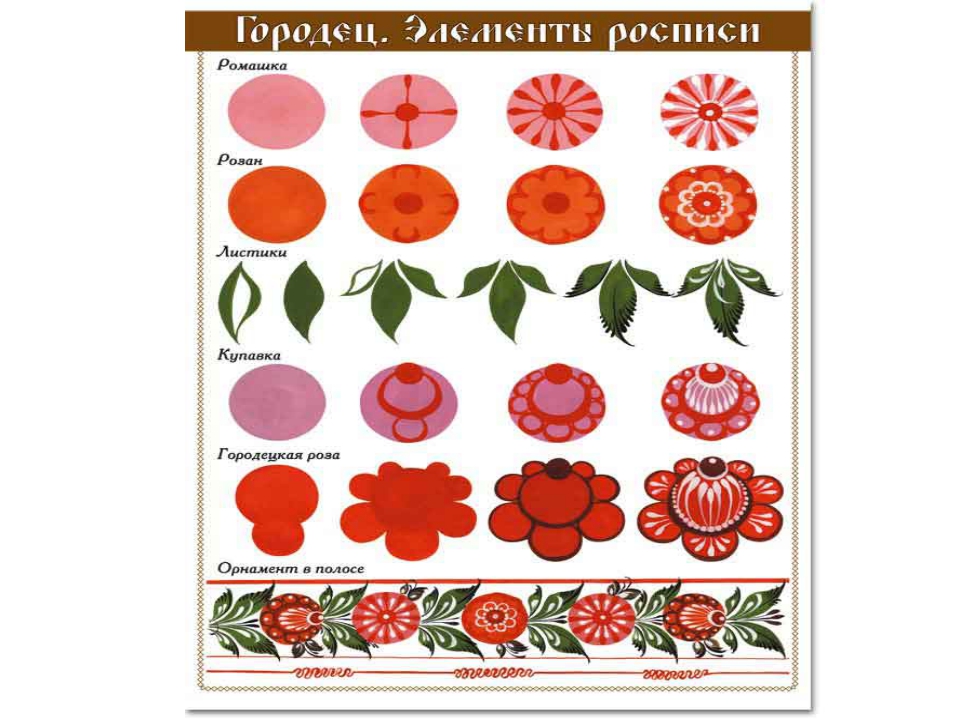 Второй этап – оттенёвка.Мазками другого цвета рисуются полудуги создающие впечатление лепестков сказочного цвета.Когда вся композиция намеченаТретий этап – оживка. 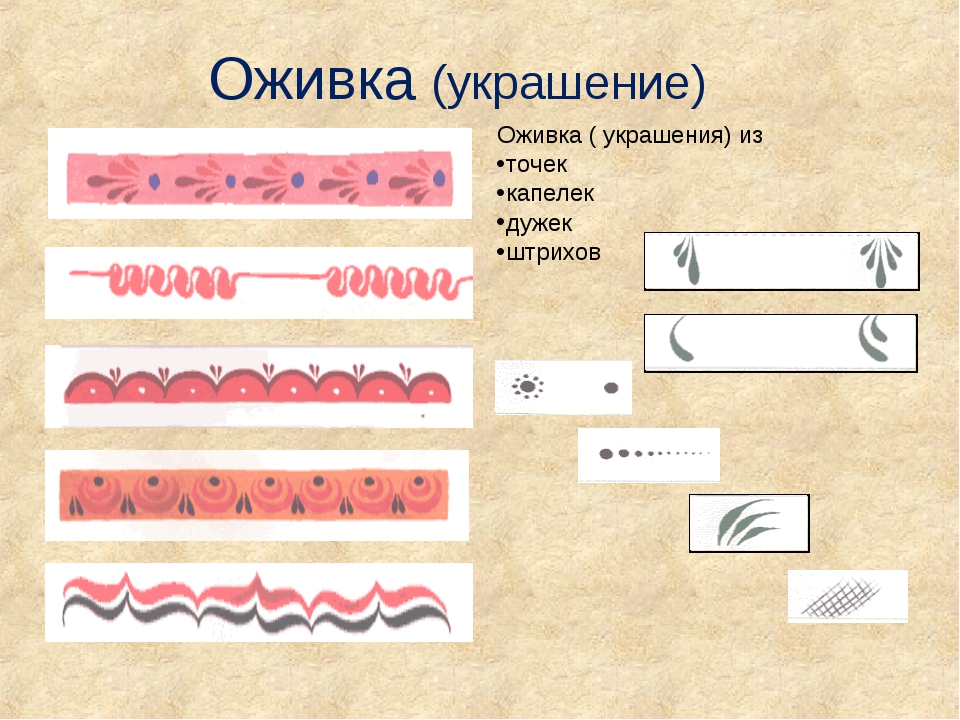 Расписываются мелкие детали: точки окаймляющие центр цветка, края лепестков, прожилки на листочках. Разживка выполняется белым и чёрным цветом.Физминутка.Спал цветок и вдруг проснулся.Спать не захотел:Шевельнулся, потянулся,Взвился вверх и полетел.Солнце утром лишь проснётся,Бабочка кружит и вьётся.Воспитатель читает стихи.Городецкие узоры Сколько радости для глазПодрастают мастерицыМожет быть и среди нас.Кто рисует Городец         Ах какой он молодец!И листочки и цветы –Это всё для красоты.Рисовали мы цветыНебывалой красоты.Красоты той нет концаЭто всё для Городца.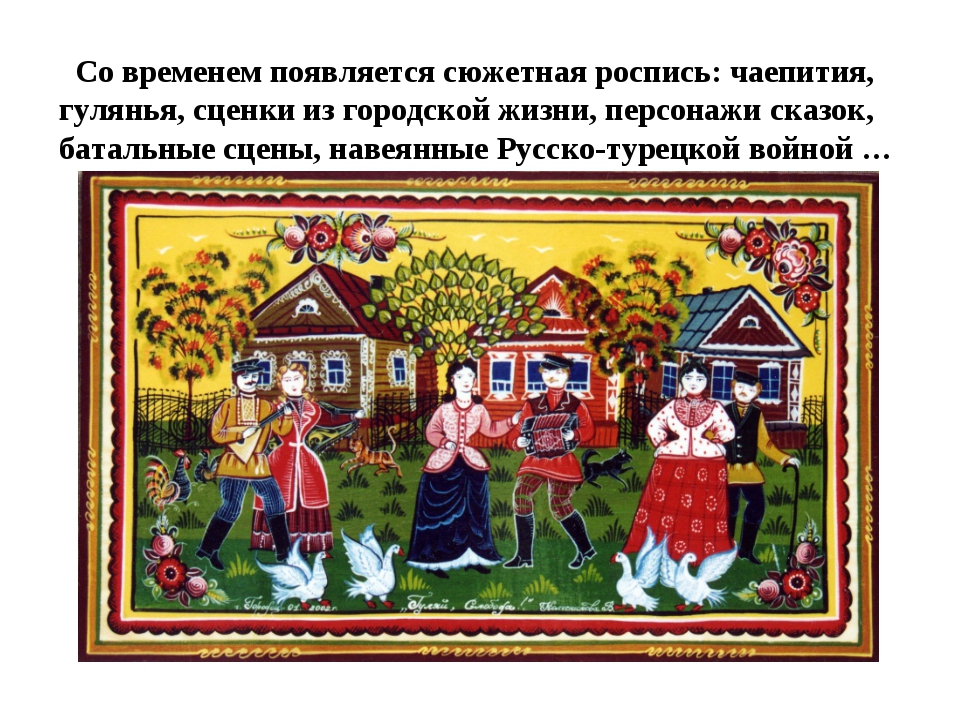 ГородецО, Городец, мой город детства,Знакомых улиц переплет,И друг старинный по соседству,В том доме до сих пор живет…Нас жизнь по свету раскидала,Все разбежались, кто куда…Я помню площадь у вокзала,Над ней не властвуют года…И лестница ведет с обрыва,На берег Волги брошу взгляд.И пристань старая, как было.Все так, как много лет назад…Березы кудрями качают,Чуть слышно песню мне поют…И я совсем не замечаю.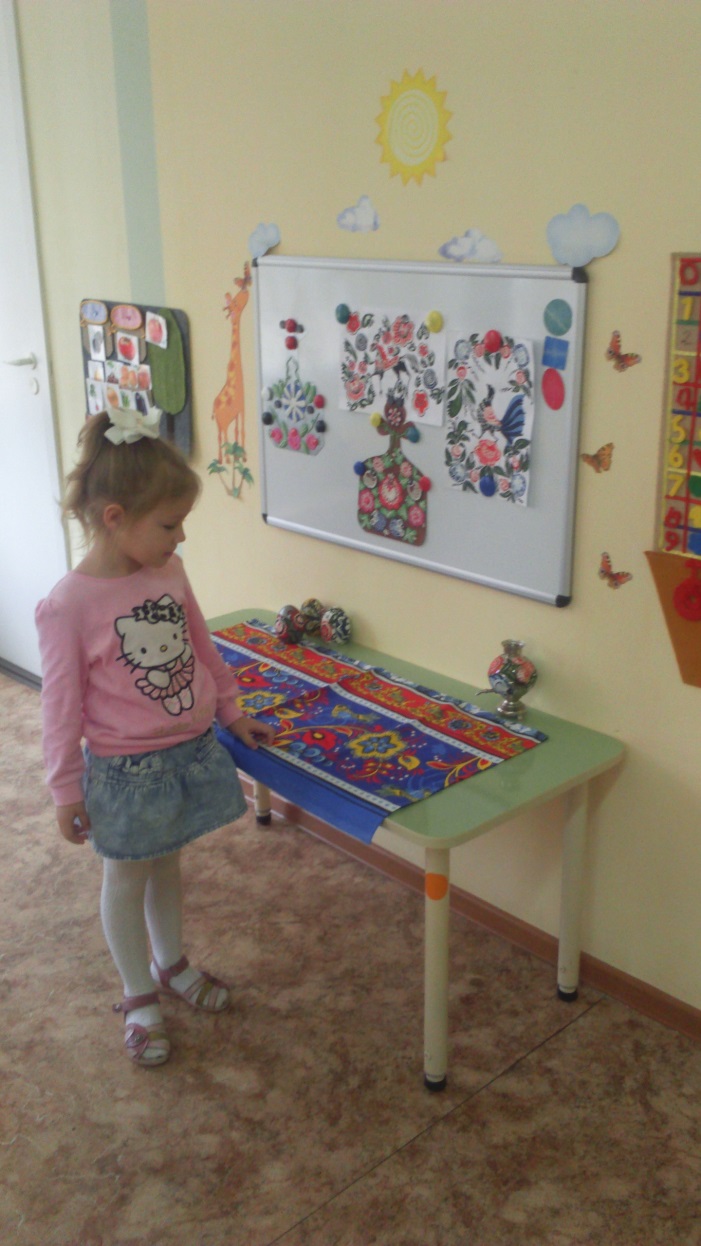 Как в детства даль меня зовут…Мой тихий городок на Волге,Мой милый, славный Городец!Благословен, хранимый Богом,Ты творчества златой венец.Дмитрий Семенов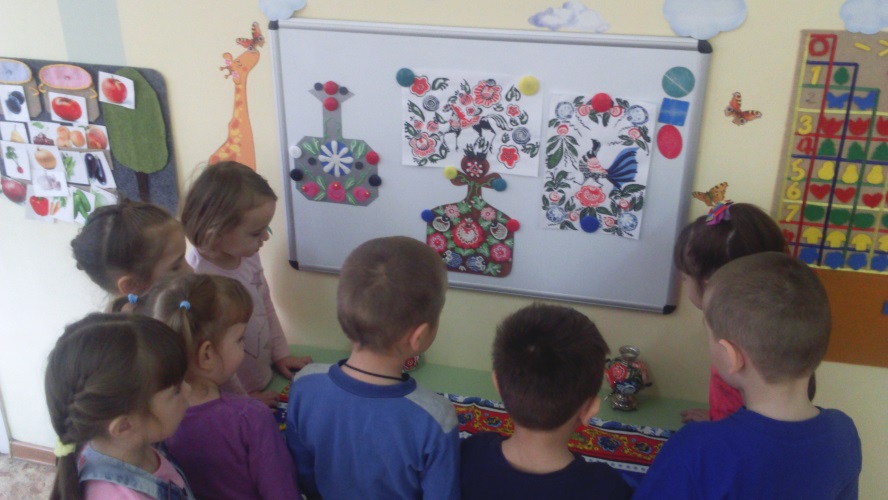 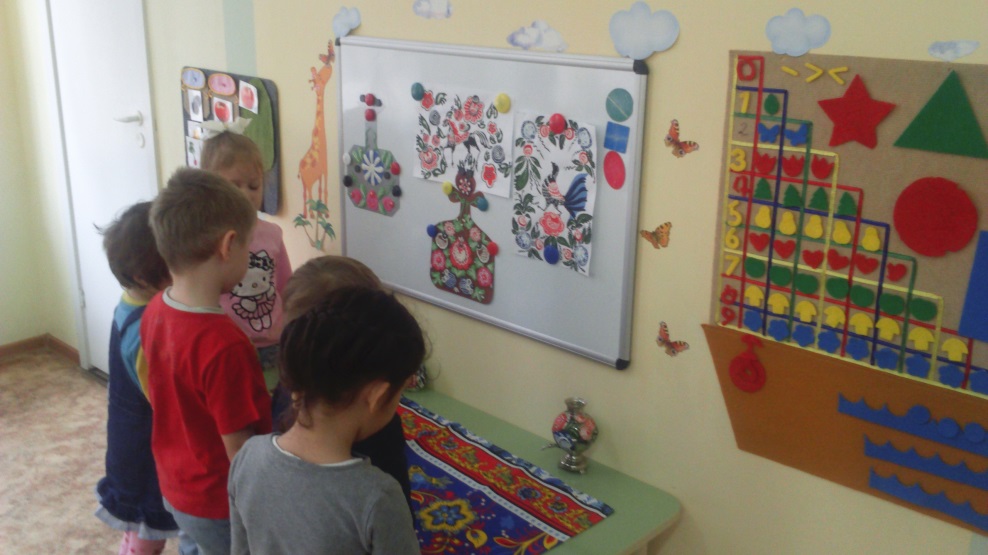 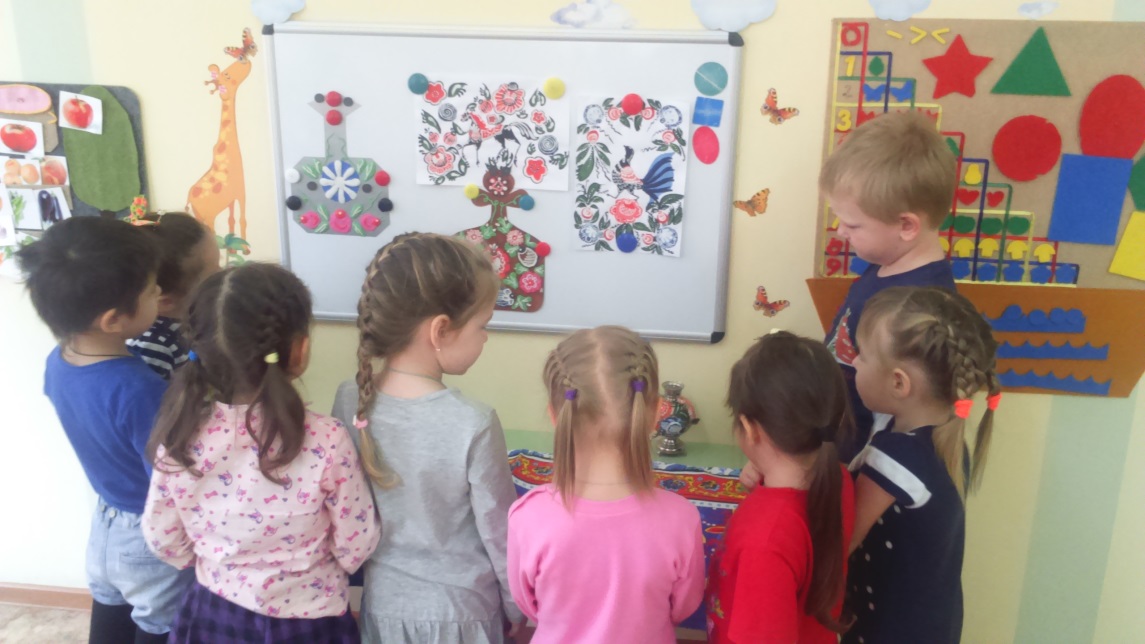 